ZAŁĄCZNIK NR 5 DO SWZ Dostawa i montaż fabrycznie nowego zestawu mebli,dygestoriów laboratoryjnych wraz z wyposażeniem oraz niezbędnym podłączeniem do instalacji elektrycznej, wodnej oraz montaż przeszklonych ścianek działowych w pracowni proteomiki.Meble laboratoryjne będą dostarczone do trzech pomieszczeń oznaczonych jako: Pomieszczenie 1, Pomieszczenie 2, Pomieszczenie 3.Wymagania ogólne do zamówienia1. Miejscem dostawy mebli oraz dygestoriów laboratoryjnych wraz z wyposażeniem i niezbędnym podłączeniem do instalacji elektrycznej, wodnej oraz montaż przeszklonych ścianek działowych w pracowni proteomiki jest Instytut Zootechniki Państwowy Instytut Badawczy ul. Krakowska 1, 32-083 Balice.2. Wykonawca powiadomi Zamawiającego o terminie dostawy i montażu wyposażenia meblowego nie później niż na 5 dni kalendarzowych przed terminem dostawy (na adres e-mail upoważnionego przedstawiciela Zamawiającego), przy czym termin dostawy może przypadać wyłącznie w dni robocze od poniedziałku do piątku, w godzinach od 7:00 do 15:00.3. Wykonawca zobowiązany jest na koszt własny i staraniem własnym do:3.1. wykonania przedmiotu zamówienia zgodnie z postanowieniami niniejszego zamówienia, z należytą starannością oraz wskazaniami wiedzy technicznej,3.2 dostarczenia przedmiotu zamówienia do miejsca wskazanego przez Zamawiającego wraz z rozładunkiem, wniesieniem i rozpakowaniem,3.3 wywozu transportem własnym opakowań po dostarczonym wyposażeniu meblowym, 3.4 wykonania prac naprawczych (np. poprawki tynkarskie, malarskie) w przypadku uszkodzenia mienia Zamawiającego podczas wnoszenia lub montażu i ustawiania wyposażenia meblowego, 4. Dostarczony przedmiot zamówienia winien być zapakowany w sposób uniemożliwiający uszkodzenie go w czasie transportu i w czasie wnoszenia oraz zabezpieczony przed dostępem osób niepowołanych. 5. Na Wykonawcy ciąży odpowiedzialność z tytułu uszkodzenia wyposażenia meblowego aż do chwili podpisania protokołu odbioru przez upoważnionych przedstawicieli Zamawiającego i Wykonawcy.6. Szkody w przypadku uszkodzenia mienia Zamawiającego, powstałe w związku z wnoszeniem i montażem wyposażenia meblowego zostaną usunięte na koszt Wykonawcy. 7. Wyposażenie meblowe będzie dostarczone transportem Wykonawcy, na jego koszt i ryzyko. 8. Za dzień wykonania przedmiotu zamówienia ustala się dzień sporządzenia, w formie pisemnej pod rygorem nieważności i podpisania przez obie strony tj. Zamawiającego i Wykonawcę protokołu odbioru. Podczas odbioru Zamawiający w obecności Wykonawcy dokona sprawdzenia ilości i kompletności dostarczonego przedmiotu zamówienia, jego prawidłowego działania oraz zgodności z minimalnymi wymogami technicznymi, funkcjonalnymi i użytkowymi określonymi w SWZ i ofercie Wykonawcy. 9. Wykonawca zobowiązuje się do usunięcia braków, wad w przedmiocie zamówienia na własny koszt i ryzyko, w terminie ustalonym przez Zamawiającego. 10. Po zawarciu umowy, a przed przystąpieniem do realizacji zamówienia, konieczna jest konsultacja Wykonawcy z bezpośrednim użytkownikiem Zamawiającego w celu: 10.1 akceptacji przez Zamawiającego kolorystyki mebli na podstawie próbek udostępnionych przez Wykonawcę. Kolorystyka mebli winna być zgodna parametrami określonymi przez Zamawiającego, 10.2 doprecyzowania, w miejscu, gdzie będą montowane meble, dokładnych wymiarów mebli będących przedmiotem zamówienia (należy uwzględnić drobne zmiany wymiarowe mebli), 11. Wykonawca gwarantuje, że dostarczony Zamawiającemu przedmiot zamówienia jest w pełni zgodny z opisem zawartym w SWZ i w ofercie Wykonawcy, jest dobrej jakości, wykonany z fabrycznie nowych, bezpiecznych materiałów, bez śladów wcześniejszej eksploatacji, nie eksponowany na wystawach, targach lub sklepach, kompletny, wolny od wad fizycznych i prawnych, nie posiada wad konstrukcyjnych, wykonawczych lub innych defektów wynikających z innych zaniedbań Wykonawcy lub producenta. 12. Wymagany termin gwarancji dla wyposażenia meblowego wynosi: minimalnie 24 miesiące, licząc od daty podpisania protokołu odbioru przedmiotu zamówienia. 13. Wykonawca dla dostarczonego wyposażenia meblowego wystawi karty gwarancyjne zgodne z warunkami SWZ, ponadto dołączy gwarancję producenta (jeżeli producent wystawia gwarancję). 14. W okresie trwania gwarancji Wykonawca zapewni Zamawiającemu usługę serwisową. 15. Gwarancji podlegają wszelkie wady fizyczne, niesprawności, w tym konstrukcyjne, ujawnione w trakcie prawidłowego użytkowania, a niepowstałe z winy Zamawiającego. 16. Zgłaszania awarii, usterek, wad lub innych nieprawidłowości Zamawiający będzie mógł dokonywać za pośrednictwem poczty elektronicznej. 17. Czas reakcji serwisu na zgłoszone pocztą elektroniczną awarie, usterki, wady lub inne nieprawidłowości, wynosi maksymalnie do 48 godzin od chwili dokonania zgłoszenia.18. Gwarantowany czas naprawy, tj. nieodpłatnego usunięcia wykrytej(ych) awarii, usterek, wad lub innych nieprawidłowości wynosi maksymalnie do 15 dni roboczych licząc od daty ich zgłoszenia przez Zamawiającego. 19. Wszelkie koszty napraw i obsługi gwarancyjnej, w tym koszty transportu, ponosi Wykonawca. 20. Serwis gwarancyjny świadczony będzie w siedzibie Zamawiającego, w miejscu dostawy przedmiotu zamówienia. 21. W przypadku, gdy naprawa w miejscu dostawy przedmiotu zamówienia okaże się niemożliwa, Wykonawca dokona naprawy w punkcie serwisowym, przy czym termin naprawy nie ulega w takim przypadku wydłużeniu, a wszelkie dodatkowe koszty związane z takim sposobem naprawy, w tym dostarczenie przedmiotu zamówienia wolnego od wad do miejsca jego użytkowania, obciążają Wykonawcę. 22. W karcie gwarancyjnej Wykonawca wskaże adres serwisu gwarancyjnego, w tym adres poczty elektronicznej, pod który Zamawiający będzie wysyłał zgłoszenia o stwierdzonych usterkach i wadach, awariach lub innych nieprawidłowościach. W przypadku zmiany adresu zgłoszeń serwisowych, Wykonawca jest zobowiązany niezwłocznie powiadomić o tym fakcie Zamawiającego. 23. Każda naprawa gwarancyjna przedłuża gwarancję o czas przerwy w eksploatacji przedmiotu zamówienia. 24. Fakt awarii, naprawy i ewentualnie wymiany przedmiotu zamówienia na nowy będzie każdorazowo odnotowywany w karcie gwarancyjnej wystawionej przez Wykonawcę. 25. Wykonawca zobowiązuje się do usunięcia usterek i wad, awarii lub innych nieprawidłowości, które zostały zgłoszone przez Zamawiającego w okresie trwania gwarancji lub rękojmi, nawet jeśli gwarantowany czas naprawy (15 dni roboczych licząc od daty ich zgłoszenia przez Zamawiającego) przypada na okres po wygaśnięciu gwarancji lub rękojmi. 26. Wykonawca pokrywa koszty wszelkich napraw przedmiotu zamówienia, wymiany jego części objętych gwarancją w okresie gwarancji, w tym koszty dojazdu, transportu, demontażu i montażu oraz ustawienia naprawionego lub wymienionego przedmiotu zamówienia w miejscu wskazanym przez Zamawiającego, bez ponoszenia przez Zamawiającego dodatkowych kosztów z tytułu powyższych zobowiązań.  27. Okres uprawnień z tytułu rękojmi jest równy udzielonemu przez Wykonawcę okresowi udzielonej gwarancji. Uprawnienia z tytułu rękojmi przysługują Zamawiającemu niezależnie od uprawnień płynących z udzielonej gwarancji. 28. Okres rękojmi rozpoczyna bieg od dnia podpisania protokołu odbioru. 29. Wraz podpisaniem protokołu odbioru Wykonawca przekaże Zamawiającemu dokumenty gwarancyjne na wyposażenie meblowe w tym gwarancje wystawione przez producenta wyposażenia meblowego. Wymagania techniczne i jakościowedla oferowanych mebli laboratoryjnych i wyposażenia2.1 Wymagania ogólne dla mebliMeble, wykonane w systemie modułowym z wystandaryzowanych elementów, pozwalające na dowolne konfigurowanie zestawów. Stoły z szafkami w konstrukcji bez stelażowej – blaty oparte na szafkach z cokołem lub w konstrukcji ze stelażem A - w przypadku stołów bez szafek. Meble muszą być: niepalne, nienasiąkliwe, łatwo zmywalne, zabezpieczone przed korozją, wykonane z blachy stalowej (stelaże stołów dopuszcza się z kształtowników stalowych zabezpieczonych przed korozją jak blacha użyta do produkcji mebli i dygestoriów) ocynkowanej galwanicznie lub ze stali kwasoodpornej gat. OH18N9 i dwustronnie pokrytej proszkowo lakierem poliuretanowym, nakładanym metodą proszkową.Szafki i szafy: wykonane wyłącznie z blach – nie dopuszcza się stosowania zamkniętych kształtowników. Przy dostawie należy dołączyć dokument potwierdzający badanie odporności korozyjnej blach ocynkowanych (lub blach ze stali OH18N9 – jeżeli jest użyty ten materiał zamiast blachy ocynkowanej), pokrytych powłoką lakierniczą poliuretanową z których wykonane są profile stelaży, z badania odporności korozyjnej blach, w obojętnej i kwaśnej mgle solnej wg normy  PN – EN ISO 9227: 2012, gdzie wskaźniki RP i RA wyglądu wszystkich badanych próbek, zgodnie z normą PN – EN ISO 10289:2002 mają wynosić nie mniej niż 10, zaś wskaźniki spękania, złuszczenia, zardzewienia i spęcherzenia, według normy PN-EN ISO 4628:2005, mają wynosić nie więcej niż 0. Dokument ten musi dotyczyć wszystkich w/w norm i być wystawiony przez laboratorium akredytowane.  	Przy dostawie należy dołączyć protokół z badań zgodnie z normą PN EN 2808: 2008, wydany przez akredytowane laboratorium, potwierdzający grubość poliuretanowej powłoki lakierniczej nakładanej proszkowo na blachę ocynkowaną.Farba użyta do pokrywania mebli musi posiadać ważną klasyfikację w zakresie reakcji na ogień, o stopniu co najmniej: A2-s1, d0, według normy EN 13501-1, wystawioną przez uprawnioną jednostkę notyfikowaną i akredytowaną, którą należy dostarczyć przy dostawie.Meble muszą posiadać certyfikaty zgodności z normą EN 13150 i EN 14727, który należy dostarczyć przy dostawie.Kolorystyka mebli i dygestorium:Blaty z żywicy fenolowej o górnej powierzchni w kolorze niebieskim, szarym lub o zbliżonym odcieniu. Krawędzie blatu czarne lub antracytowe;Zlewy z żywicy epoksydowej lub ceramiczne w tym samym kolorze co blaty;Lakier na meblach i dygestoriach  gładki i matowy (bez faktury, nie baranek, nie młotkowanie, nie połysk);Przystawki, korpusy szafek, fronty szafek, półki szafek i przystawek, dygestorium w kolorze białym  podobnym do RAL 260 90 05.2.2 Wymagania do stelaży stołówStelaże powinny być wykonane w całości wyłącznie z stalowych ocynkowanych profili prostokątnych zamkniętych. Nóżki stelaża powinny posiadać możliwość regulacji wysokości w granicach min. -5 +20 mm. Nogi stelaży  wykonane w taki sposób, aby nie występowały otwarte końcówki profili (z wyjątkiem miejsc montażu stopek poziomujących). Dopuszczalne obciążenie stołu na stelażu A winno wynosić min.: 350 kg/m2. Pojedyncze moduły powinny być łączone w ciągi bez konieczności dublowania wspólnych elementów konstrukcyjnych modułu. Wszelkie otwory i połączenia zaślepione. Przestrzeń pomiędzy tylną dolną a górna poprzeczką, zabudowana przesuwną osłoną z polipropylenu lub metalowe umieszczone na zaczepach z łatwym ręcznym demontażem, zasłaniającą przyłącza mediów, znajdujące się za stelażem stołu.2.3 Wymagania dla słupków z mediami na stołach (kolumy instalacyjne)Kolumny  instalacyjne, służące do dostarczania na stół laboratoryjny mediów, zasilania elektrycznego oraz sieci komputerowej, wykonane wyłącznie z blach i otwartych profili stalowych ocynkowanych.:Słupki w formie kolumn o przekroju kwadratowym.Każdy z boków kolumny (trzy boki dla kolumny przyściennej, cztery dla wyspowej) musi posiadać możliwość zamontowania każdego rodzaju mediów (gniazda 230V i 400 V, zawory gazów, punkty poboru gazów technicznych, gniazda komputerowe, itp.), szerokość i głębokość kolumny 150 mm.  Słupki (kolumny instalacyjne) muszą występować min w następującej wersjach wysokości od podłoża: 1620 mm (dwa panele ponad blatem stołu na każdym z czterech boków kolumny), -  według szczegółowej specyfikacji asortymentowej. Media do słupków muszą mieć możliwość wprowadzenia co najmniej dwoma sposobami:od dołu (z podłoża bądź z przestrzeni instalacyjnej poniżej blatu stołu), z boków ponad poziomem blatu (z ściany do której przylega kolumna) Kolumny instalacyjne wyposażone na całej wysokości, ponad blatem stołu, w:demontowane panele instalacyjne/osłonowe zamontowane z czerech stron każdej kolumny. panele instalacyjne i osłonowe (czyli panele instalacyjne bez zainstalowanych mediów) o wymiarach w następujących granicach: 145 – 150 mm x 295 – 300 mm (panele zamontowane na froncie słupów) i, 115 – 120 mm  x 295 – 300 mm (panele zamontowane na bokach słupów).Panele instalacyjne muszą być montowane na konstrukcji słupa na zaczepach z tego samego materiału co panel (4 zaczepy na panel, nie dopuszcza się montowania na elementach sprężynujących, plastikowych, wsuwania w prowadnice, przykręcania, nitowania, itp.) i demontowane jedynie poprzez ich lekkie podważenie – każdy panel musi posiadać możliwość zdemontowania, bez konieczności demontowania pozostałych paneli słupa.Minimalny wewnętrzny przekrój słupa przystawki do wykorzystania na prowadzenie mediów, przy zamontowanych gniazdach elektrycznych, z wewnętrznymi obudowami, z 4 stron słupa musi wynosić nie mniej niż 60 x 55 mm.Kolumny instalacyjne i muszą mieć łatwo zmywalną, gładką powierzchnię – nie mogą posiadać żadnych zewnętrznych otworów lub perforacji (np. do wieszania półek), otwory przez które poprzechodzą przewody,– uszczelnione.Kolumny instalacyjne zamknięte od góry.Panele frontowe muszą posiadać możliwość zainstalowania co najmniej 6 gniazd elektrycznych w panelu frontowym i co najmniej 3 gniazd w panelu bocznym słupa – słup musi posiadać możliwość zamontowania co najmniej 18 gniazd elektrycznych na jednym poziomie paneli. Gniazda elektryczne w panelach zamontowane w sposób umożliwiający włożenie i wyjęcie wtyczki kątowej dla każdego gniazda w panelu (nawet gdy jest ich 6 sztuk) bez konieczności wyjmowania wtyczek kątowych z pozostałych gniazd w panelu. Panele muszą posiadać także możliwość zamontowania gniazd 3 – fazowych, wpuszczonych w panel. Gniazda elektryczne i całe panele z gniazdami w wykonaniu IP 44, oznaczone znakiem CE, jako niezależne urządzenia elektryczne (panel musi posiadać obudowę od tylnej strony gniazdek). Klapki gniazdek elektrycznych musza posiadać miejsce do zamontowania opisu gniazdka, przykryte przeźroczystym tworzywem lub umieszczone niezmywalne naklejki. Słupki także muszą posiadać możliwość montowania skrzynek bezpiecznikowych oraz  zaworów wody i gazów zarówno w panelach frotowych (zawory i wylewki dostępne od frontu kolumny) jak i panelach bocznych (zawory i wylewki dostępne z boku kolumny). Panele frontowe słupków muszą posiadać możliwość zamontowania 3 zaworów gazu w panelu. Słupki muszą posiadać możliwość zamiany miejscami lub wymiany na inaczej wyposażone, paneli z mediami, a także możliwość dodania w terminie późniejszym większej ilości mediów (takich jak woda, woda demi, gazy techniczne, gniazdka elektryczne itp.) – poprzez wymianę paneli na panele z większa ilością mediów - bez konieczności demontażu słupka lub odsuwania stołu od ściany.Panele kolumn instalacyjnych  muszą zapewniać możliwość zamontowania przez użytkownika dodatkowych gniazd i zawrotów. 2.4 Wymagania dla blatówBlat z żywicy fenolowej -  Blaty z żywic fenolowych obustronnie laminowane o grubości min. 20 mm (+/- 4 mm). Blaty muszą posiadać następujące parametry wytrzymałości mechanicznej, potwierdzone arkuszem właściwości materiału, wydanym przez producenta blatu (dopuszcza się w języku angielskim) dostarczonym przy dostawie:Odporność na suche ciepło, badana według normy EN 438, co najmniej 4, dla minimum 160OCOdporność na wilgotne ciepło, badana według normy EN 12721, co najmniej 4, dla 100OCOdporność na zarysowania, badana według normy EN 438 co najmniej 4Odporność na zmianę koloru, badana według normy ASTM G53-91 (315 - 400nm) co najmniej 6 lub wg normy  EN 438-2 -27  w skali od 4 do 5.Moduł sprężystości,  badany według normy ISO 178, co najmniej 9000 N/mm2Wytrzymałość na zginanie, badana według normy ISO 178, co najmniej 80 N/mm2Przy dostawie należy dołączyć dokument wydany przez niezależnie laboratorium, potwierdzający przeprowadzanie oceny działania przeciwbakteryjnego blatu z żywicy fenolowej, gdzie redukcja  w populacji Escherichia coli i Staph aureus,  następująca po kontakcie z powierzchnią próbek, po upływie 24 godzin w temperaturze 35oC i przy wilgotności względnej > 95%, wynosi > 99,99%.Wyniki testu odporności chemicznej – dopuszcza się materiały producenta blatu: Blaty z żywicy fenolowej muszą posiadać powierzchnię jednostronnie laminowaną, która musi być odporna na:KwasyKwas octowy		99%Kwas chlorowodorowy 10%Kwas chlorowodorowy 37%Kwas azotowy 65% : Kwas chlorowodorowy 37%	(1:3)Kwas nadchlorowy 60%Kwas fosforowy 85%Kwas siarkowy 25-85%ZasadyWodorotlenek sodu	10%Wodorotlenek sodu	20%Wodorotlenek sodu	40%Wodorotlenek sodu, płatkiSoleAzotan srebra	1%Chlorek sodu	10%Podchloryn sodu 13% Siarczek sodu, nasyconyZwiązki organiczneKrezolDimetyloformamidFormaldehyd	37%Benzyna	Aceton	Acetonitryl	Chloroform	Kwas dichlorooctowy		Etanol	Metanol	Inne 	Nadtlenek wodoru 3% Większość standardowych środków czyszczącycOdporność na wyżej wymienione substancje oznacza brak widocznych odbarwień, utraty połysku czy zmian w strukturze powierzchni blatu, po 24-godzinne ekspozycji blatu na daną substancję. Odporność tą należy potwierdzić sprawozdaniem z testów, dostarczonym przy dostawie mebli, zawierającym tabele odporności na poszczególne substancje, dopuszcza się testy przeprowadzone przez producenta blatów i publikowane w jego materiałach.2.5 Specyfika techniczna dla blatu i zlewu z ceramiki lanej monolitycznejElementy wykonane z ceramiki lanej monolitycznej, ze zintegrowanym podwyższonym obrzeżem ze wszystkich stron. Grubość blatu powinna wynosić 28 +/- 2 mm na całej powierzchni części płaskiej (nie dopuszcza się cieńszych płyt z żebrowaniem) i 35 +/- 2 mm wraz z podniesionym obrzeżem. Ceramika musi posiadać stosowne dokument potwierdzające:badania odporności termicznej wraz z certyfikatem lub protokołem z badań, według normy PN-EN ISO 10545-9:1998, który należy dostarczyć przy dostawie;badania odporności chemicznej, wraz z certyfikatem lub protokołem z badań, według normy PN-EN ISO 10545-13:1999, który należy dostarczyć przy dostawie; badania odporności na plamienie, wraz z certyfikatem lub protokołem z badań, według normy PN-EN ISO 10545-14:1999, który należy dostarczyć przy dostawie;  adsorpcję wody, wraz z certyfikatem lub protokołem z badań według normy PN-EN ISO 10545-3, który należy dostarczyć przy dostawie;odporność na przetarcie powierzchni , wraz z certyfikatem lub protokołem z badań według normy PN-EN ISO 10545-7, który należy dostarczyć przy dostawie; twardość na zarysowania wg skali Mohs , wraz z certyfikatem lub protokołem z badań według normy PN-EN 15771, który należy dostarczyć przy dostawie; stosowny dokument potwierdzający wytrzymałość na ściskanie na zimno, wraz z certyfikatem lub protokołem z badań, który należy dostarczyć przy dostawie.Przy dostawie, należy dostarczyć protokół  z badań odporności chemicznej oferowanych blatów. Badania te muszą być wykonane przez specjalistyczne laboratorium badawcze i musi z nich wynikać, że ceramika nie ulega trwałemu uszkodzeniu lub zabarwieniu nie dającemu się zmyć, po zastosowaniu następujących substancji: aceton (keton dwumetylowy); acetonitryl (nitryl kwasu octowego); oranż akrydyny; chloroform (trójchlorometan); tlenek chromu (IV) (60%); kwas dwuchlorooctowy; dioksan; kwas octowy (kwas etanowy) (99%); etanol (alkohol etylowy); metanol (alkohol metylowy); błękit metylenowy (10%); wodorotlenek sodowy (10%); wodorotlenek sodowy (20%); wodorotlenek sodowy (40%); kwas azotowy (10%); kwas azotowy (20%); kwas azotowy (30%); kwas solny (10%); azotan srebrowy (1%).W blatach ceramicznych zlewy wykonane z tej samej ceramiki, osadzone na równo z powierzchnią blatu.2.6 Armatura przy zlewachArmatura blatowa  do wody ciepłej i zimnej z mieszaczem, jednouchwytowa, z uchwytem do obsługi łokciem, z wylewką obrotową, zakończona oliwką odkręcaną gwarantująca możliwości szczelnego podłączenia węży giętkich o różnych średnicach oraz aeratorem obrót wylewki minimum 110 stopni. Korpus wykonany z mosiądzu, głowica ceramiczna, blokada maksymalnej temperatury, wkład ceramiczny bezobsługowy z ogranicznikiem temperatury i regulowany ogranicznik przepływu - parametry potwierdzić kartą katalogową producenta przy dostawie.2.7 Wymagania do szafek podblatowychKorpus szafek i wykonany w całości z  blachy o grubości 0,75 mm  - 0,8 mm, każda ściana szafki wykonana z oddzielnie lakierowanego poliuretanowo przez zmontowaniem arkusza blachy ocynkowanej lub kwasoodpornej. Ściany boczne szafek nie przylegających do innych szafek podwójne, lakierowane także od wewnątrz ściany. Boki szafek i szaf wykonane w taki sposób, aby cała wewnętrzna płaszczyzna boku szafki była płaska, łącznie z miejscem montażu zawiasów drzwiczek. Grubość boków szafek 20 mm, w celu zwiększenia sztywności blacha zaginana w płaszczyźnie pionowej i poziomej. Boki szafek i szaf muszą posiadać otwory do montowania różnego rodzaju wyposażenia: drzwiczek lewych i prawych, półek, prowadnic szuflad i wysuwanych półek. Otwory wykonane wyłącznie w warstwie wewnętrznej podwójnej ściany i nie bliżej niż 5 mm od krawędzi boku szafki lub szafy. Boki szafek przylegających do siebie. Dno szafek i szaf pełne, w szafkach na cokole i szafach z otworami do poziomowania szafki od wewnątrz.Fronty szafek i szaf wykonane z blachy o grubości 0,75 mm - 0,8 mm, podwójne i wypełnione materiałem tłumiącym i usztywniającym. Grubość frontów szafek i szaf 14 - 15 mm, narożniki frontów zaokrąglone (promień 3 – 4 mm), pionowe i poziome krawędziowe zewnętrzne frontu zaokrąglone (promień 0,5 – 1,5 mm). Fronty  (drzwiczki, drzwi i szuflady) wykonane z dwóch tłoczony wkładanych w siebie płatów blachy stalowej – jeden płat jest powierzchnią zewnętrzna, drugi wewnętrzną. Zewnętrzna cześć frontu wykonana z blachy tłocznej, na całą głębokość grubości frontu – zewnętrzny arkusz blachy bez jakichkolwiek szpar, spawów lub zgrzewa – tylko tłoczony. Wewnętrzny arkusz blachy wklejany do wnętrza tłoczonego arkusza zewnętrznego. Obie części frontów lakierowane dwustronnie (także wewnątrz zamkniętego frontu), oddzielnie, przed ich połączniem.Szafki na cokole wyposażone w nóżki poziomowane wyłącznie od wewnątrz szafki oraz regulowany na wysokość cokół zasłaniający je, wykonany z blachy ocynkowanej i pokrytej powłoką lakierniczą w ciemnym kolorze. Wysokość cokołu 90 +/- 5 mm – składający się z 1 lub 3 demontowanych niezależnie części (dwa boki i front) i regulowany w pionie w zależności od poziomowania stołu.Zawiasy drzwiczek puszkowe o kącie otwarcia co najmniej 270o, jednoprzegubowe.  Puszka mocowana w drzwiczkach na wkręty. Cześć chwytna nachylona od pionu o około 40o, ze zdejmowaną przeźroczystą nakładką z tworzywa sztucznego, pod która można włożyć fiszkę z opisem zawartości szafki. Minimalne wymiary fiszki mieszczącej się na frontowej, nachylonej płaszczyźnie części chwytnej i całkowicie chowającej się pod nakładką na uchwycie: 120 mm x 10 mm. Uchwyty wykonane jako jeden odlew ciśnieniowy z miedzi stopowej lub ze stopów cynku, chromowany.Prowadnice szuflad kryte – zabudowane w podwójnych ściankach bocznych szuflady. Ścianki boczne szuflady podwójne, wykonane ze stali ocynkowanej lub kwasoodpornej, pokrytej powłoką lakierniczą. Boki szuflad od strony wewnętrznej pionowe. Prowadnice rolkowe – rolka zębata z tworzywa sztucznego poruszająca się po pasku zębatym z tworzywa sztucznego, o pełnym wysuwie, wykonane ze stali ocynkowanej. Prowadnice wyposażone w amortyzator gazowy oraz samo domykanie. Nośność systemu prowadnic 40 kg (nośność szuflad co najmniej 40 kg). Możliwość łatwego demontażu frontu – bez użycia narzędzi, poprzez zwolnienie palcem blokady2.8 Dokumenty dla mebli i dygestoriów:Stoły laboratoryjne muszą posiadać certyfikat, wystawiony przez niezależne laboratorium, z przeprowadzonego badania zgodności z normą EN 13150, który należy dostarczyć przy dostawie. Szafy, szafki i przystawki – tj. meble laboratoryjne, muszą posiadać certyfikat, wystawiony przez niezależne laboratorium, z przeprowadzonego badania zgodności z normą EN 14727,   EN 161231+A1 lub EN 16121-A1:2017  , który należy dostarczyć przy dostawie.Dygestorium do prac ogólnych, muszą posiadać certyfikat, wystawiony przez niezależne laboratorium, z przeprowadzonego badania zgodności z normą EN 14175 cz.  2, który należy dostarczyć przy dostawie.Dygestorium do prac ogólnych, musi posiadać certyfikat, wystawiony przez niezależne laboratorium, z przeprowadzonego badania zgodności z dyrektywą 2004/108/WE 2014/30/UE (kompatybilność elektromagnetyczna) lub deklarację wystawiona przez producenta, który należy dostarczyć przy dostawie.Dygestorium do prac ogólnych, musi posiadać certyfikat, wystawiony przez niezależne laboratorium, z przeprowadzonego badania zgodności z dyrektywą 2006/95/WE 2014/35/UE (niskie napięcie) lub deklarację wystawiona przez producenta, który należy dostarczyć przy dostawie.Dygestorium do prac ogólnych, musi posiadać certyfikat, wystawiony przez niezależne laboratorium, z przeprowadzonego badania zgodności z dyrektywą 2006/42/WE (maszyny) lub deklarację wystawiona przez producenta, który należy dostarczyć przy dostawie.Dygestorium i przystawki muszą posiadać deklaracje zgodności CE, który należy dostarczyć przy dostawie.Specyfikacja asortymentowaPOMIESZCZENIE 1Poz. 1. - 1 szt. Dygestorium do ogólnych prac laboratoryjnych. -Wykonane z blachy stalowej ocynkowanej, pokrytej dwustronnie proszkową farbą poliuretanową, pojedyncza ściana tylna (wentylacja wyłącznie przez sufit komory roboczej, bez dodatkowych elementów na tyle komory roboczej)- Okno z napędem elektrycznym, uruchamiane: czujnikiem ruchu, przyciskiem nożnym, wielofunkcyjnym ekranem dotykowym- Blat z lanej ceramiki ze zintegrowanym podniesionym obrzeżem ze wszystkich stron, ze zlewikiem chemicznym z lanej ceramiki wzdłuż prawej ściany bocznej nie dalej niż 45 cm od frontu blatu (najdalsza cześć zlewika). - Wymiary zewnętrzne: szer. 1500 mm, wys. 2550 mm, gł. 900 mm. - Wymiary wewnętrze/użytkowe: szer. 1400 mm, wys. 1500 mm, gł. 800 mm. Szer. światła okna: 1196 mm. - Posiada wystawione przez niezależne laboratoria certyfikaty zgodności lub deklarację producenta z normami PN-EN 14175 cz. 2; EN 16121+A1(szafki pod blatem) oraz dyrektywami Komisji Europejskiej 2014/30/UE (kompatybilność elektromagnetyczna); dyrektywa Komisji Europejskiej 2014/35/UE (niskie napięcie); dyrektywa Komisji Europejskiej 2006/42/UE (maszyny) lub deklarację producenta na w/w zgodności, normy oraz dyrektywy.- Media umieszczone w wymiennych panelach z boków okna:- 1 x zimna woda (zawór na prawej kolumnie instalacyjnej, wylewka w prawej części komory roboczej, nie dalej niż 40 cm od frontu);- 1 x panel z 3 gniazdami elektrycznymi 230V IP 44 (na lewej kolumnie), stalowy, montowany w kolumnie zatrzaskowo, wyposażony w tylną obudowę i własne oznakowanie CE, gniazda połączone z instalacją dygestorium za pomocą wtyczek typu GST;- lampa oświetlająca komorę roboczą, umieszczona w przedniej ścianie komory roboczej, poniżej sufitu;- ekran dotykowy sterujący oraz monitorujący dygestorium (monitoring przepływu powietrza, programowanie wysokości blokady okna, sterowanie: otwieraniem okna, czasem samozamykania okna, programowanie gniazd wewnętrznych);- czujnik ruchu inicjujący zamykanie okna;- przycisk nożny uruchamiający okno;Pod blatem:1 x listwa podblatowa z szufladą - szuflada ze stali ocynkowanej,  na prowadnicach rolkowych z synchronizacją, samohamowaniem i dociągiem, prowadnice schowane w podwójnych bokach szuflady;1 x szafka na odczynniki chemiczne nieagresywne szer. 1200 mm, wykonana z blachy stalowej ocynkowanej, pokrytej dwustronnie farbą proszkową poliuretanową, boki podwójne o gr. 20 mm, front podwójny wygłuszony o gr. pomiędzy 15-17 mm z zaokrąglonymi narożnikami, zawiasy 270°, rozpinane, uchwyt z fiszką; 2 drzwi, wkładana półka, zamek, króciec do wentylacji; Poz. 2.  1 szt.	Szafa na odczynniki lotne i łatwopalne typu cargo. Odporność ogniowa minimum 90 minut, przycisk uruchamiający elektromechanizm otwierający/zamykający, z podświetleniem sygnalizującym stan otwarcia/zamknięcia, automatyczne zamykanie z opóźnieniem, funkcja „stop” przy wykrytych przeszkodach, autozamykanie w przypadku pożaru, króćce nawiewny i wywiewny. Wymiary: szer. 450 mm, wys. 1966 mm, gł. 853 mm, drzwi - poj. szuflada, 4 półki, wanna ociekowa.Poz.3. - 1 szt. 	Stół przyścienny. Wymiary: 2400x750 mm, wys. 900 mm. Stół składa się z: blat z żywicy fenolowej w kolorze niebieskim, szarym lub o zbliżonym odcieniu, chemoodporny, przeciwbakteryjny, o parametrach nie gorszych niż wymienionych w punktach 2.4 i 2.5. W podstawie: 2 szafki na cokole(1 szafka z 3 szufladami, 1 szafka z szufladą i 2 drzwiami z wskladaną półką) o wymiarach 1200 mm ze stali ocynkowanej, pokrytej dwustronnie farbą proszkową poliuretanową, szuflada ze stali ocynkowanej, na prowadnicach rolkowych z synchronizacją, samohamowaniem i dociągiem, prowadnice schowane w podwójnych bokach szuflady, uchwyt z fiszką. Przystawka instalacyjna (szer. 1200 mm), stojąca na posadzce pomieszczenia, posiadająca własne poziomowane nóżki; kolumny przystawki wykonane z blachy stalowej ocynkowanej i malowanej poliuretanowo; Kolumna wyposażona w panele z mediami. Panele z mediami montowane zatrzaskowo; panel z gniazdami elektrycznymi wyposażony w tylną obudową i własne oznakowanie CE, połączony z instalacją stołu za pomocą wtyczek  typu GST; pomiędzy kolumnami półki o grubości min 25 mm, wykonane z blachy stalowej ocynkowanej (boki, front i spód) oraz szkła hartowanego (górna powierzchnia);mostek konstrukcyjny przystawki wykonany ze stali ocynkowanej malowanej poliuretanowo, umieszczony 10 - 20 mm powyżej blatu:Przystawka nr 11 x kolumna instalacyjna 150 x 150 mm, wys. 1620 mm;1 x półka 900 x 150 mm (mocowana na wys. 1320 mm);1 x oświetlenie podpółkowe LED, przycisk wł./wył.;1 x mostek konstrukcyjny;1 x kolumna instalacyjna 150 x 300  mm, wys. 1620 mm;	Media na przystawce:1 x panel z 3 gniazdami elektr. 230V IP 44;1 x panel z 2 x 3 gniazdami elektr. 230V IP 44;					1 x przycisk główny wł./wył. oświetlenia LED;					3 x puszka do zamontowania gniazd RJPrzystawka nr 21 x półka 900 x 150 mm (mocowana na wys. 1320 mm);1 x oświetlenie podpółkowe LED, przycisk wł./wył.;1 x mostek konstrukcyjny;1 x kolumna instalacyjna 150 x 150 mm, wys. 1620 mm;	Media na przystawce:1 x panel z 3 gniazdami elektr. 230V IP 44;Nad blatem: 2x szafki wiszące o szer. 1200 mm, wys. 630 mm z przesuwnymi drzwiami, wkładaną półką i zamkiem, wykonane z blachy stalowej ocynkowanej, pokrytej dwustronnie farbą proszkową poliuretanową, uchwyt z fiszką:Poz. 4.- 1 szt.	Stół wyspowy. Złożony z dwóch rozdzielnych stołów w tym jeden na kółkach, o wymiarach 1300x600 mm, wys. 900 mm. Stół z blatem z żywicy fenolowej w kolorze niebieskim, szarym lub o zbliżonym odcieniu, chemoodporny, przeciwbakteryjny, o parametrach nie gorszych niż wymienionych w punktach 2.4 i 2.5.W podstawie: 1x szafka (drzwiowa ze wskładaną półką) o szer. 1200  ze stali ocynkowanej, pokrytej dwustronnie farbą proszkową poliuretanową, szuflada ze stali ocynkowanej, na prowadnicach rolkowych z synchronizacją, samohamowaniem i dociągiem, prowadnice schowane w podwójnych bokach szuflady, uchwyt z fiszką, dodatkowa listwa prądowa na bocznej ścianie szafki. Pod drugim blatem miejsce na nogi.Poz.5. -1 szt.	Stół przyścienny. Wymiary 3600x750 mm, wys. 900 mm. Stół z blatem z żywicy fenolowej w kolorze niebieskim, szarym lub o zbliżonym odcieniu,chemoodporny, przeciwbakteryjny, o parametrach nie gorszych niż wymienionych w punktach 2.4 i 2.5.  W podstawie: 3x szafki (1x drzwiowe z wkładaną półką, 1 x drzwiowe z wkładaną półką i szufladą,  1x z 3 szufladami) o szer. 900 mm ze stali ocynkowanej, pokrytej dwustronnie farbą proszkową poliuretanową, szuflada ze stali ocynkowanej, na prowadnicach rolkowych z synchronizacją, samohamowaniem i dociągiem, prowadnice schowane w podwójnych bokach szuflady, uchwyt z fiszką. Przystawka instalacyjna szer. 1800 mm, stojąca na posadzce pomieszczenia,posiadająca własne poziomowane nóżki; kolumny przystawki wykonane z blachy stalowej ocynkowanej i malowanej poliuretanowo;każdy z 4 boków kolumny wyposażony w panele na media, panele montowane zatrzaskowo; panel z gniazdami elektrycznymi wyposażony w tylną obudową i własne oznakowanie CE, połączony z instalacją stołu za pomocą wtyczek  typu GST; pomiędzy kolumnami półki o grubości min. 25 mm, wykonane z blachy stalowej ocynkowanej (boki, front i spód) oraz szkła hartowanego (górna powierzchnia);mostek konstrukcyjny przystawki wykonany ze stali ocynkowanej malowanej poliuretanowo, umieszczony 10 - 20 mm powyżej blatu:1 x kolumna instalacyjna 150 x 150 mm, wys. 1620 mm;1 x półka 1500 x 150 mm (mocowana na wys. 1320 mm);1 x oświetlenie podpółkowe LED, przycisk wł./wył.;1 x mostek konstrukcyjny;1 x kolumna instalacyjna 150 x 300  mm, wys. 1620 mm;	Media na przystawce:1 x panel z 3 gniazdami elektr. 230V IP 44;1 x panel z 2 x 3 gniazdami elektr. 230V IP 44;1 x przycisk główny wł./wył. oświetlenia LED;4 x puszka do zamontowania gniazd RJPrzystawka instalacyjna szer. 1800 mm, stojąca na posadzce pomieszczenia, posiadająca własne poziomowane nóżki; kolumny przystawki wykonane z blachy stalowej ocynkowanej i malowanej poliuretanowo;każdy z 4 boków kolumny wyposażony w panele na media, panele montowane zatrzaskowo; panel z gniazdami elektrycznymi wyposażony w tylną obudową i własne oznakowanie CE, połączony z instalacją stołu za pomocą wtyczek  typu GST; pomiędzy kolumnami półki o grubości min 25 mm, wykonane z blachy stalowej ocynkowanej (boki, front i spód) oraz szkła hartowanego (górna powierzchnia);mostek konstrukcyjny przystawki wykonany ze stali ocynkowanej malowanejpoliuretanowo, umieszczony 10 - 20 mm powyżej blatu:1 x półka 1500 x 150 mm (mocowana na wys. 1320 mm);1 x oświetlenie podpółkowe LED, przycisk wł./wył.;1 x mostek konstrukcyjny;1 x kolumna instalacyjna 150 x 150 mm, wys. 1620 mm;	Media na przystawce:1 x panel z 3 gniazdami elektr. 230V IP 44;Nad blatem: 4x szafki wiszące o szer. 900 mm, wys. 630 mm, z 2 przesuwnymi drzwiami wykonanymi ze szkła, wkładaną półką i zamkiem, wykonane z blachy stalowej ocynkowanej, pokrytej dwustronnie farbą proszkową poliuretanową, uchwyt z fiszką.Poz. 6. - 1 szt.	Szafa wysoka. Wymiary 1200x250 mm, wys. 1920 mm.  W części górnej: 2 drzwi szklanych przesuwnych, zamek; w dolnej części: 2 drzwi, wkładana półka, zamek. Szafka na cokole, wykonana z blachy stalowej ocynkowanej, pokrytej dwustronnie farbą proszkową poliuretanową.Poz. 7. -1 szt.	Stół przyścienny. Wymiary 2430x820 mm, wys. 900 mm. Stół z blatem z żywicy fenolowej w kolorze niebieskim, szarym lub o zbliżonym odcieniu, chemoodporny, przeciwbakteryjny, o parametrach nie gorszych niż wymienionych w punktach 2.4 i 2.5. W podstawie: Szafki ze stali ocynkowanej, pokrytej dwustronnie farbą proszkową poliuretanową, boki podwójne o gr. 20 mm, front podwójny wygłuszony o gr. pomiędzy 15-17 mm z zaokrąglonymi narożnikami, zawiasy 270 stopni, rozpinane, szuflada ze stali ocynkowanej,      na prowadnicach rolkowych z synchronizacją, samohamowaniem i dociągiem, prowadnice schowane w podwójnych bokach szuflady, uchwyt z fiszką:1 x szafka na cokole szer. 1200 mm, 3 szuflady;Przystawka instalacyjna szer. 1500 mm, stojąca na posadzce pomieszczenia, posiadająca własne poziomowane nóżki; kolumny przystawki wykonane z blachy stalowej ocynkowanej i malowanej poliuretanowo;każdy z 4 boków kolumny wyposażony w panele na media, panele montowane zatrzaskowo; panel z gniazdami elektrycznymi wyposażony w tylną obudową i własne oznakowanie CE, połączony z instalacją stołu za pomocą wtyczek  typu GST; pomiędzy kolumnami półki o grubości min 25 mm, wykonane z blachy stalowej ocynkowanej (boki, front i spód) oraz szkła hartowanego (górna powierzchnia);mostek konstrukcyjny przystawki wykonany ze stali ocynkowanej malowanej poliuretanowo, umieszczony 10 - 20 mm powyżej blatu:2 x kolumna instalacyjna 150 x 150 mm, wys. 1620 mm;1 x półka 1200 x 150 mm (mocowana na wys. 1320 mm);      1 x półka 1200 x 150 mm (mocowana na wys. 1620 mm);      1 x mostek konstrukcyjny;Media na przystawce:2 x panel z 3 gniazdami elektr. 230V IP 44;Kolumna instalacyjna szer. 150x150 mm, stojąca na blacie, wykonana z blachy stalowej ocynkowanej i malowanej poliuretanowo (+ teleskopowe przedłużenie);każdy z 4 boków kolumny wyposażony w panele na media, panele montowane zatrzaskowo; panel z gniazdami elektrycznymi wyposażony w tylną obudową i własne oznakowanie CE, połączony z instalacją stołu za pomocą wtyczek  typu GST;Poz. 8. -1 szt.	Szafa na butle z gazem zgodna z normą EN 14470-2. Wymiary: szer. 600 mm, wys. 2050 mm, 1 drzwi. Odporność ogniowa: minimum 90 minut, z wyposażeniem wewnętrznym, rampa, zamek, króciec nawiewny i do wentylacji.Poz. 9. -1 szt.	Stół przyścienny. Wymiary 2900x750 mm, wys. 900 mm. Stół z blatem z żywicy fenolowej w kolorze niebieskim, szarym lub o zbliżonym odcieniu, chemoodporny, przeciwbakteryjny, o parametrach nie gorszych niż wymienionych w punktach 2.4 i 2.5. Stół posiada: 1 x zlew z żywicy epoksydowej lub ceramiczny (wymiary wew. komory: 500x400x300 mm); 1 x armatura do ciepłej i zimnej wody, otwierana poj. dźwignią, pokryta powłoką poliuretanową;1 x ociekacz na szkło laboratoryjne. Dodatkowo - oczomyjki zasilane zimną wodą,W podstawie:Szafki ze stali ocynkowanej, pokrytej dwustronnie farbą proszkową poliuretanową, boki podwójne o gr. 20 mm, front podwójny wygłuszony o gr. pomiędzy 15 - 17 mm z zaokrąglonymi narożnikami, zawiasy 270 stopni, rozpinane, szuflada ze stali ocynkowanej,
na prowadnicach rolkowych z synchronizacją, samohamowaniem i dociągiem, prowadnice schowane w podwójnych bokach szuflady, uchwyt z fiszką:1 x szafka na cokole szer. 1200 mm, 2 drzwi, wkładana półka;1 x szafka na cokole szer. 900 mm, instalacyjna, 2 drzwi;1 x szafka na cokole szer. 600 mm, 2 szuflady, jedna z szuflad - na pojemnik na odpady, otwierana przyciskiem nożnym;Nad blatem:Szafki wiszące wykonane z blachy stalowej ocynkowanej, pokrytej dwustronnie farbą proszkową poliuretanową, boki podwójne o gr. 20 mm, front podwójny wygłuszony gr. pomiędzy 15- 17 mm z zaokrąglonymi narożnikami, zawiasy 270 stopni, rozpinane,
uchwyt z fiszką:1 x szafka wisząca szer. 1500 mm, wys. 630 mm, 2 przesuwnych szklanych drzwi, wkładana półka, zamek;Poz. 10.- 5 szt    Krzesło laboratoryjneKrzesło laboratoryjne z podłokietnikiem na kółkach, obrotowePrzeznaczone do pracy w laboratorium, łatwe w czyszczeniu, materiał odporny na płyny dezynfekujące, środki chemiczne, uszkodzenia mechaniczne;  Regulacja wysokości siedziska: 44-58 cmErgonomia:- regulowana wysokość siedziska- regulowana głębokość siedziska- regulowana wysokość oparcia i podłokietników - obrotoweMateriał siedziska: pianka PU (poliuretan)Szkielet krzesła: wytrzymałe tworzywo sztuczne lub chromowana stal;Dodatkowo: wykonanie, dostawa i montaż 2 ścianek: - ścianka szklana o wymiarach 2430mm wys. 2820 mm, szkło o parametrach nie gorszych niż Float Hart 10 mm, akcesoria lakierowane proszkowo, kolor biały, z wewnętrznymi drzwiami - ścianka szklana o wymiarach 2900/2000mm wys. 2820 mm, szkło o parametrach nie gorszych niż Float Hart 10 mm, akcesoria lakierowane proszkowo, kolor biały, z wewnętrznymi drzwiamiPOMIESZCZENIE 2Poz. 1. - 2 szt.	Szafa na odczynniki chemiczne wykonana z blachy stalowej ocynkowanej, pokrytej dwustronnie farbą proszkową poliuretanową, boki podwójne o gr. 20 mm, front podwójny wygłuszony o gr. 15mm z zaokrąglonymi narożnikami, zawiasy 270 stopni, rozpinane, uchwyt z fiszką, zamek, bez wbudowanego wentylatora, wentylowana - króciec do wentylacji:szer. 1200 mm, wys. 1920 mm, 2 drzwi, 4 wkładane półki;POMIESZCZENIE 3Poz. 1. - 2 szt.	Stół przyścienny 1500 x 750 mm, wys. 750 mm. Stół składa się z:blat z żywicy fenolowej w kolorze niebieskim, szarym lub o zbliżonym odcieniu grubość 16 mm, chemoodporny, przeciwbakteryjny, o parametrach nie gorszych niż wymienionych w punktach 2.4 i 2.5.;W podstawie:Stelaże z profili zamkniętych ze stali ocynkowanej malowanej proszkowo farbą poliuretanową, przekrój profili 50 x 25 x 3 mm; łączenie poprzeczek z nogami elementami złącznymi wkładanymi do belek stelaży:1 x stelaż typu A szer. 1500 mm, moduł podstawowy;Szafki ze stali ocynkowanej, pokrytej dwustronnie farbą proszkową poliuretanową, boki podwójne o gr. 20 mm, front podwójny wygłuszony o gr. pomiędzy 15-17 mm z zaokrąglonymi narożnikami, zawiasy 270 stopni, rozpinane, szuflada ze stali ocynkowanej,
na prowadnicach rolkowych z synchronizacją, samohamowaniem i dociągiem, prowadnice schowane w podwójnych bokach szuflady, uchwyt z fiszką:1 x szafka na kółkach szer. 450 mm, wys. 590 mm, 3 szuflady, zamek;Poz. 2. - 1 szt.	Szafa wysoka na cokole, wykonana z blachy stalowej ocynkowanej, pokrytej dwustronnie farbą proszkową poliuretanową, boki podwójne o gr. 20 mm; dwudrzwiowa, 4 wkładane półki, zamek; szer. 900 mm, wys. 1920 mm, gł. 366 mm, Poz. 3. - 1 szt.	Szafa wysoka na cokole, wykonana z blachy stalowej ocynkowanej, pokrytej dwustronnie farbą proszkową poliuretanową, boki podwójne o gr. 20 mm; jednodrzwiowa, 4 wkładane półki, zamek; szer. 600 mm, wys. 1920 mm, gł. 366 mm, UWAGA: Poniższy rysunek jest schematyczny, poglądowy. Nie zawiera dokładnych wymiarów ani dokładnych proporcji. Wskazuje wyłącznie planowaną organizację pomieszczenia. Nr pozycji wpisanych przy opisie poszczególnych elementów wyposażenia/mebli odnoszą się do poszczególnych pozycji na rysunku w danym pomieszczeniu. 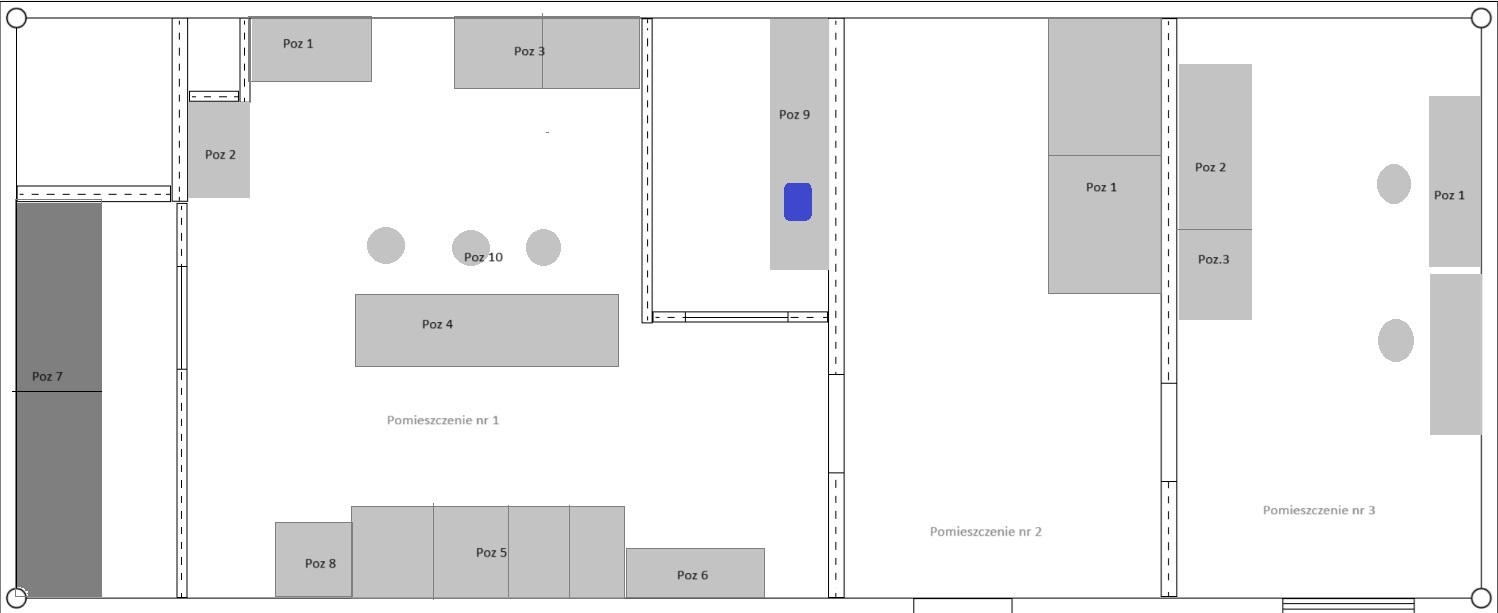 PRZESZKODY ARCHITEKTONICZNE – budynek nr 6 (proteomika)Otwory drzwiowe:Najwęższe otwory drzwiowe w budynku nr 6 mają 90 cm szerokości. Drogi transportu wyposażenia:Na drodze transportu do budynku nr 6 znajdują się następujące ograniczenia architektoniczne:- 3 metalowe, ażurowe stopnie zewnętrzne z barierkami (fot. 1)- 2 x drzwi, z których najwęższe mają szerokość 90 cmFot. 1. Wejście do budynku nr 6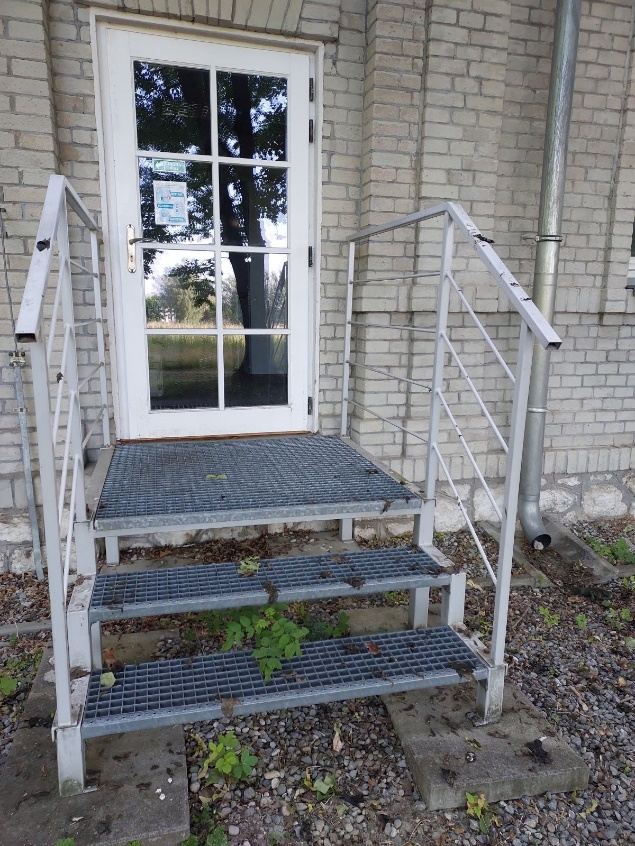 OPIS PRZEDMIOTU ZAMÓWIENIA